輔仁大學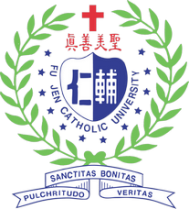 人工智慧與資訊安全學士學位學程Fu-Jen Catholic University Bachelor's Program of Artificial intelligence and Information Security242新北市新莊區中正路510號　　　　　　 聯絡電話：(02)2905-6018  傳真：(02)2905-6723  E-mail：141514@mail.fju.edu.tw112學年度理工學院『新生暨家長座談會』參加回條參加者資料：聯絡資料：電話：_______________________手機：_____________________電子信箱：_____________________________________________ □參加系座談會  □參加校座談會§ 座談會時間：112年9月9日(六) 上午系座談會：10:10 - 11:00 地點：輔仁大學 聖言樓百鍊廳校座談會：11:00 - 12:00 地點：輔仁大學 野聲樓谷欣廳備註：1. 系座談會報到時間為10:00-10:10。2. 座談會流程安排有系所簡介、師長介紹、課程內容等，以輕鬆的方式與家長進行分享與談話，歡迎踴躍參加。3. 請於112年8月25日(五)前將回條回傳(E-mail繳交或填寫google表單https://forms.gle/Cz3DH8oTVnz3eaXc6 )，以便統計人數。(表格可至本學程網頁下載，學程簡介學程法規與表格各項表格)4. 若有相關問題，請洽智慧資安學程辦公室(暑假期間作息 星期一至四8:00-16:30)
  電話：(02)2905-6018或E-mail：141514@mail.fju.edu.tw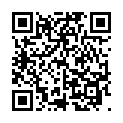 學生姓名：                                   參與人數(含學生)：       位參與人數(含學生)：       位